ConsultationPurposeTo take all possible steps to restrain safely, respectfully and in the best interest of the service user.ScopeAll personnel involved in restraint processes.PolicyThe organisation will work toward a restraint and seclusion free service delivery environment.  This commitment will be documented in a plan utilizing the ‘Six Core Strategies for reducing seclusion and restraint’ checklist. Restraint is used when risk to self and others is imminent and trained and sufficient staff to restraint are available. PolicyAll types of restraint have to have a clinical justification. Restraint cannot be used to coerce or force compliance.ReferencesReferencesLegislationCode of Health and Disability Consumers’ Rights 1996Health and Disability Commissioner Act 1994Health and Disability Services (Safety) Act 2001New Zealand Bill of Rights Act 1990Human Rights Act 1993Mental Health (compulsory assessment and treatment) Act 1992Intellectual Disability (Compulsory Care and Rehabilitation) Act 2003Criminal Procedure (Mentally Impaired Persons) Act 2003Standard Health and Disability Services (Restraint Minimisation and Safe Practice) Standards NZS 8134.2:2008GuidelinesPhysical restraint in disability services: Current practices, contemporary concerns, and future directions (Department of Human Services, Victoria, Australia) 2009.Restraint and Seclusion – A Risk Management Guide (Haimowitz S., Urff J., Huckshorn K.A., 2006)Risks of Restraints (CPI)Seclusion under the Mental Health (Compulsory Assessment and Treatment) Act 1992 (Ministry of Health, 2010).Clarification of environmental restraint. (MOH)PapersWhat evidence exists about the safety of physical restraint when used by lawenforcement and medical staff to control individuals with acute behaviouraldisturbance? (Peter Day, Christchurch School of Medicine, 2002). ‘Let’s talk about restraint’ (Royal College of Nursing, 2008).De-Escalation and Restraint Training for Clinicians: A literature review (Te Pou, 2012)Organisational documentsAdverse Event ManagementWorkforce Development and TrainingAbuse and NeglectConsumer RightsRecovery Oriented Safety PlanningRestraint MinimisationDefinitions of RestraintDefinitions of RestraintEnvironmental RestraintNZS 8134.2.2008: ‘Where a service provider intentionally restricts a consumer’s normal access to their environment, for example, by locking devices on doors or by having their normal means of independent mobility (such as a wheelchair) denied.’ Medication (chemical restraint)When medication is used to ensure service user compliance or to render the service user incapable of resistance.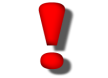 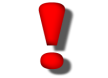 Use of medication as a form of ‘chemical restraint’ is in    breach of the Health and Disability Services – Safe Restraint Practice Standard.Physical RestraintIs an approved, skilled intervention by staff to prevent an imminent situation where individuals are at risk of harming themselves, endangering others or seriously compromise the therapeutic environment. It includes personal and mechanical restraint.Personal RestraintIs the use of bodily force by a service provider to control the actions of a service user.Mechanical RestraintA method that involves the use of authorised equipment applied in an approved manner by  designated staff members. Its purpose is to safely immobilise or restrict movements of part/s of the body of the individual concerned.Seclusion‘Where a consumer is placed alone in a room or area, at any time and for any duration, from which they cannot freely exit.Seclusion may be legally implemented under the conditions set out in the Mental Health (Compulsory Assessment and Treatment) Act 1992, but only during situations in which other methods of clinical management cannot safely be used, or as a last resort when other interventions have been used without success. The legal basis of seclusion for patients under the Mental Health Act is set out in section 71 of the Act (see appendix two). Seclusion should be used for as short a time as possible (HDSS 2008).’Group/RoleDate